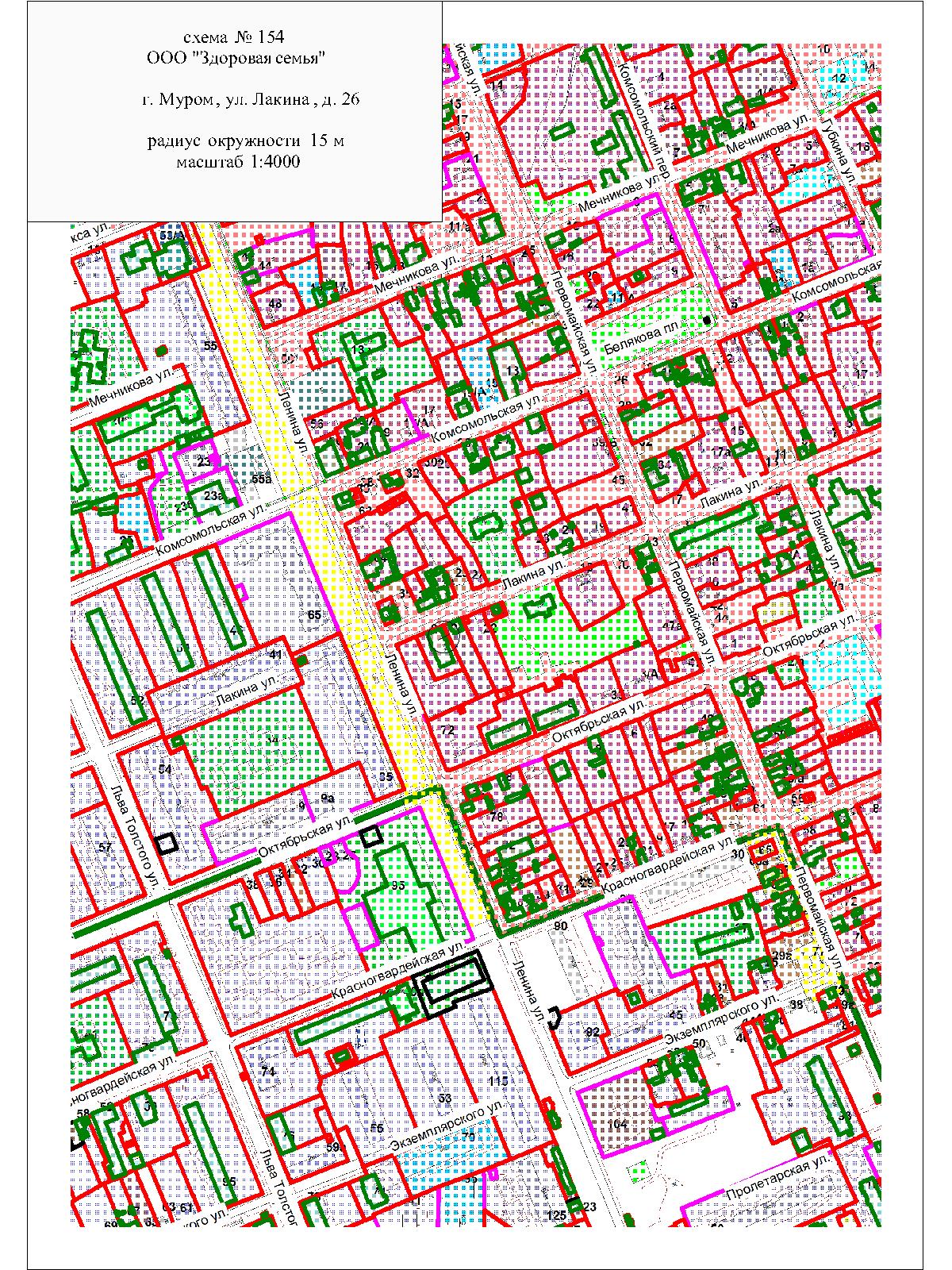                                      Приложение № 18
              к постановлению администрации  округа
                                 от ___________  №    ____